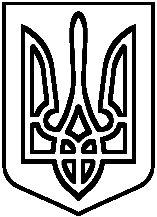  ЗАМОВЛЕННЯ на курси підвищення  кваліфікації педагогічних працівників Баришівського НВК «гімназія –  загальноосвітня школа І-ІІІ ступенів»на 2023 рік.Директор НВК                                                                 Наталія КАЛМИКОВАКИЇВСЬКА ОБЛАСТЬБАРИШІВСЬКА СЕЛИЩНА РАДАБАРИШІВСЬКИЙ НАВЧАЛЬНО-ВИХОВНИЙ КОМПЛЕКС«ГІМНАЗІЯ –  ЗАГАЛЬНООСВІТНЯ ШКОЛА І-ІІІ СТУПЕНІВ»вул. Добра, 17, смт.Баришівка, 07501, тел. (04576) 5-31-62, 5-41-76, факс (04576) 5-31-62E-mail: barnvk@meta.ua,  код ЄДРПОУ 2061979906 червня  2022 року            № 48№/пПрізвище, ім’я, по батьковіСпеціальність за дипломомВикладає предметКатегоріяФормакурсівПримітка1.Калмикова Наталія Павлівнаучитель початкових класівдиректор, учитель образотворчого мистецтвавищакурси з проблеми № 110виїзні2.Лепета Вікторія Володимирівнаучитель української мови і літературиучитель українська мови і літературивищакурси з проблеми № 45виїзні3.Гаращенко Алла Володимирівнаучитель української мови і літератури, зарубіжної літературиучитель української мови і літератури, зарубіжної літературивищакурси з проблеми № 45виїзні4.Федоріна Лілія Іванівнаучитель української мови і літератури,зарубіжної літературиучитель української мови і літератури, зарубіжної літературипершакурси з проблеми № 45виїзні5.Нагорна-Колчина Тетяна Миколаївнаучитель української мови і літературиучитель української мови і літературивищакурси з проблеми № 45виїзні6.Антохова Катерина Миколаївнаучитель української мови і літературиучитель української мови і літературивищакурси з проблеми № 45виїзні7.Грицун Наталія Володимирівнаучитель російської мови і літературиучитель зарубіжної літературивищакурси з проблеми № 45виїзні8.Гаращенко Світлана Олександрівнаучитель української мови і літератури,зарубіжної літературиучитель української мови і літератури, зарубіжної літературипершакурси з проблеми № 45виїзні9.Грищук Тетяна Іванівнаучитель англійської мовиучитель англійської мовидругакурси з проблеми № 51виїзні10.Шклярук Наталія Григорівнаучитель англійської мовиучитель англійської мовивищакурси з проблеми № 51виїзні11.Колодко Сергій Анатолійовичучитель англійської мовиучитель англійської мовивищакурси з проблеми № 51виїзні12.Кеда Валентина Олексіївнаучитель англійської мовиучитель англійської мовидругакурси з проблеми № 51виїзні13.Лога Тетяна Володимирівнаучитель англійської мовиучитель англійської мовидругакурси з проблеми № 51виїзні14.Макаренко Наталія Володимирівнаучитель німецької мови, зарубіжної літературиучитель німецької мови, зарубіжної літературиспеціалістфахові денні 15 днівочні15.Трофімова Наталія Вікторівнаучитель математики і фізикиучитель математики та фізикивищакурси з проблеми № 61виїзні16.Декрет Світлана Іванівнаучитель математики учитель математики вищакурси з проблеми № 61виїзні17.Місюра Світлана Василівнаучитель математики і фізикиучитель математики і фізикивищакурси з проблеми № 61виїзні18.Гочапирська-Прима Віта Віталіївнаучитель  фізикиучитель математики і фізикидругакурси з проблеми № 61виїзні19.Іващенко Роман Юрійовичучитель математики і фізикиучитель інформатикивищакурси з проблеми № 61виїзні20.Горська Тетяна Олександрівнаучитель технологій і кресленняучитель інформатикидругакурси з проблеми № 61виїзні21.Мартиненко Олена Федорівнаучитель  фізикиучитель і фізики і математикивищакурси з проблеми № 61виїзні22.Гавриш Яна Олексіївнаісторик, викладач історіїучитель історії, права, громадянської освітидругакурси з проблеми № 56виїзні23.Лисюк Оксана Степанівнаісторик, викладач історіїучитель історіївищакурси з проблеми № 56виїзні24.Савків Олена Михайлівнавикладач, магістр географіїучитель географіївищакурси з проблеми № 82виїзні25.Лаховська Ольга Вячеславівнаучитель хімії і біологіїучитель хімії і біологіївища курси з проблеми № 70виїзні26.Кириленко Наталія Іванівнабіологія, практичний психологучитель біологіївищакурси з проблеми № 70виїзні27.Гапич Світлана Борисівнаучитель біології та хіміїучитель біології і хімії, основ здоров'явищакурси з проблеми № 82виїзні28.Гірман-Фоміна Олена Володимирівнамузичне мистецтвоучитель музичного мистецтвавищакурси з проблеми № 110виїзні29.Пилипенко Неля Вікторівнатехнічна освітаучитель технологій та трудового навчаннядругакурси з проблеми № 102виїзні30.Майсон Олександр Анатолійовичвикладач фізичної культуриучитель фізичної культуриспеціалісткурси з проблеми № 87виїзні31.Чхатарашвілі Роланди Теймуразовичучитель фізичної культуриучитель фізичної культуридругакурси з проблеми № 87виїзні32.Демиденко Вадим Володимировичучитель фізичної культуриучитель фізичної культуриспеціалісткурси з проблеми № 87виїзні33.Макаренко Наталія Володимирівнаучитель німецької мови, зарубіжної літературиучитель Захисту Україниспеціалісткурси з проблеми № 97виїзні34.Некрасова Людмила Григорівнаучитель початкових класівучитель початкових класіввищакурси з проблеми № 113виїзні35.Михалко Валентина Василівнаучитель початкових класівучитель початкових класіввищакурси з проблеми № 113виїзні36.Летяк Валентина Григорівнаучитель початкових класівучитель початкових класіввищакурси з проблеми № 113виїзні37.Прокопова Олена Василівнаучитель початкових класівучитель початкових класіввищакурси з проблеми № 113виїзні38.Дяченко Марія Олександрівнаучитель початкових класівучитель початкових класіввищакурси з проблеми № 113виїзні39.Шмерига Ірина Володимирівнаучитель початкових класівучитель початкових класіввища курси з проблеми № 113виїзні40.Тивоненко Світлана Іванівнаучитель початкових класівучитель початкових класіввищакурси з проблеми № 113виїзні41.Ткаченко Людмила Іванівнаучитель початкових класівучитель початкових класіввищакурси з проблеми № 113виїзні42.Кощій1 Тетяна Станіславівнаучитель початкових класів учитель початкових класіввища курси з проблеми № 113виїзні43.Антохова Аліна Олегівнаучитель початкових класівучитель початкових класівдругакурси з проблеми № 113виїзні44.Владімірова Юлія Михайлівнаучитель початкових класівучитель початкових класівпершакурси з проблеми № 113виїзні45.Краєвська Тетяна Григорівнаучитель початкових класівучитель початкових класівспеціалісткурси з проблеми № 113виїзні46.Косьміна Марина Петрівнаучитель початкових класівучитель початкових класіввищакурси з проблеми № 113виїзні47.Ременюк Юлія Артурівнаучитель початкових класівасистент учителядругакурси з проблеми № 31виїзні48.Боліла Леся Володимирівнапрактичний психологасистент учителяпершакурси з проблеми № 32виїзні49.Петрова Оксана Олександрівнаучитель початкових класівасистент учителяпершакурси з проблеми № 31виїзні50.Лозіцька Оксана Анатоліївнавихователь дітей дошкільного вікуасистент учителяспеціалісткурси з проблеми № 31виїзні51.Якименко Дарія Василівнапочаткова освітаасистент учителяспеціалісткурси з проблеми № 34виїзні52.Болосова Лілія Сергіївнаучитель історії, практичний психологасистент учителяпершакурси з проблеми № 31виїзні53.Зозулевич Олена Юріївнасоціальний педагогсоціальний педагогдругакурси з проблеми № 31виїзні54.Демиденко Тетяна Анатоліївнапрактичний психологпрактичний психологпершакурси з проблеми №  117виїзні55.Шевченко Тетяна Юріївналогопедлогопеддругакурси з проблеми № 36виїзні